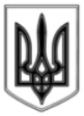 ЛИСИЧАНСЬКА МІСЬКА РАДАВИКОНАВЧИЙ КОМІТЕТР І Ш Е Н Н Я«21» 05. 2019 				м. Лисичанськ		 	     № 254Про виділення коштів на участь у церемонії нагородження переможців обласних музичних конкурсів, участь у всеукраїнському та організацію міського конкурсів-фестивалів	У зв’язку з участю зразкового ансамблю бального танцю «Юнліс» КЗ «Лисичанський міський ПК» у Всеукраїнському конкурсі-фестивалі зі спортивних бальних танців «ELIT DANCE FESTIVAL», учнів мистецьких шкіл мм. Лисичанськ, Новодружеськ в обласній церемонії нагородження переможців обласних музичних конкурсів «Чарівний світ музики», проведенням в м. Лисичанську щорічного міського фестивалю «VIVA DANCE», з метою підтримки творчо-обдарованих дітей та молоді міста, підвищення їх професійного та майстерного рівня, керуючись рішенням сесії Лисичанської міської ради від 29.11.2018 № 54/830 «Програма з підготовки та проведення загальноміських культурно-мистецьких заходів на 2019 рік», ст. 28, 32 Закону України «Про місцеве самоврядування в Україні», виконком Лисичанської міської ради ВИРІШИВ:1. Затвердити кошторис витрат на участь зразкового ансамблю бального танцю «Юнліс» КЗ «Лисичанський міський ПК» у Всеукраїнському конкурсі-фестивалі зі спортивних бальних танців «ELIT DANCE FESTIVAL» м. Одеса, учнів мистецьких шкіл мм. Лисичанськ, Новодружеськ в обласній церемонії нагородження переможців обласних музичних конкурсів «Чарівний світ музики» в м. Сєвєродонецьк та проведення в м. Лисичанську щорічного міського фестивалю «VIVA DANCE» (Додаток 1).	2. Фінансовому управлінню Лисичанської міської ради (Сапегина О.В.) профінансувати витрати у сумі 15567 (п’ятнадцять тисяч п’ятсот шістдесят сім) грн. 30 коп., згідно кошторису за рахунок коштів передбачених в міському бюджеті відділу культури Лисичанської міської ради по КПК 1014082.	3. Відділу з питань внутрішньої політики, зв’язку з громадськістю та засобами масової інформації дане рішення оприлюднити на офіційному сайті Лисичанської міської ради.	4. Контроль за виконанням даного рішення покласти на заступника міського голови Ганьшина І.І.Міський голова 									С.ШИЛІН									Додаток 									до рішення виконкому 									від «21» 05. 2019 № 254КОШТОРИС витрат на участь зразкового ансамблю бального танцю «Юнліс» КЗ «Лисичанський міський ПК» у Всеукраїнському конкурсі-фестивалі зі спортивних бальних танців «ELIT DANCE FESTIVAL» м. Одеса1. Оплата витрат на квитки							- 8167,30 грн.2. Оплата добових 								- 2400,0 грн. ВСЬОГО										- 10567,30 грн.					(десять тисяч п’ятсот шістдесят сім) грн. 30 коп.КОШТОРИСвитрат на участь учнів мистецьких шкіл мм. Лисичанськ, Новодружеськ в обласній церемонії нагородження переможців обласних музичних конкурсів «Чарівний світ музики» в м. Сєвєродонецьк1. Оплата послуг транспорту							- 2000,0 грн.ВСЬОГО										- 2000,0 грн.									(дві тисячі) грн. 00 коп.КОШТОРИС витрат на організацію та проведення щорічного міського фестивалю «VIVA DАNCE»1. Придбання фотопаперу для виготовлення дипломів		- 200,0 грн.2. Придбання статуеток для нагородження				- 2800,0грн.ВСЬОГО										- 3000,0 грн.									(три тисячі) грн. 00 коп.РАЗОМ										- 15567,30 грн.				(п’ятнадцять тисяч п’ятсот шістдесят сім) грн. 30 коп.Заступник міського голови						І.ГАНЬШИННачальник відділу культури					Л.ТКАЧЕНКО